600 to 1450 CE: Byzantine Empire and Western Europe, Part 1Byzantine EmpireEastern part of the Roman EmpireWhy split? Too big to ruleOther part is Holy Roman EmpireWest falls to the Goths (476)East will survive until 1453Justinian (Most important Byzantine Emperor)Gotta compare Justinian’s Code to Hammurabi’sInfluenced later law codesBuilds Hagia Sophia (church)Converted to mosque by Muslims Started making silkOutside of ChinaWell defended by walls, fortsHighly centralized while western Europe is very decentralized1054 Holy Roman Church splits with Byzantine Church (Great Schism)Because of icons used by Byzantine ChurchBecomes the Eastern Orthodox ChurchCompare Schism to Sunni/Shia split  and Catholic/Protestant split (Luther)Eastern Orthodox ChurchIconsBible in vernacularPriests could marryCompare all of that to LutherHuge influence on RussiaEO moves to Russia after Muslims take overMoscow becomes “Third Rome” (After Rome and Constantinople)Western EuropeDecentralizedRoman Empire never comes backCharlemagne tries in 800, failsStays completely divided into separate countriesCompare to India/ChinaFranks most powerful group to emergeCharles Martel stopped Muslims at ToursCharlemagne’s grandpaCharlemagne attempts to bring back the Roman Empire in the 800s.Can't control the landLoose connection Comparison of European and Japanese feudalismKnight/SamuraiChivalry/BushidoLords/DaimyoWomen in Europe mainly midwives and healers/ Some Japanese SamuraiEuropean women were damsels in distress, in the homeSEPPUKU! (Hari-kiri) – ritual suicide if you dishonor the daimyoChivraly only for knights, bushido for men and women 600 to 1450 CE: Byzantine Empire and Western Europe, Part 2Western EuropeDecentralized government but centralized religionGlue that holds it together Gothic ArchitectureTall spires, flying buttresses, stained glassPointing up to God, look @ heavenChurchesPlaces of learningNot allowed to dissect like MuslimsBanned by ChurchVikingsFrom Scandinavia, (Norway, Sweden) raided coastal areas not large urban centersUse of longships to raid coastal areasThey were sea-fairing Longship with dragon head on frontEnd up converting to Christianity and become docile William the Conqueror 1066Viking that took over England CrusadesCatholic Church wants to get the Muslims out of Holy LandsAfter 1054 SchismWants to show that the Church was powerful and togetherWouldn't let Muslims hurt the Church like EO didWon the first Crusade, lost all the othersBegan in 1095 CE, tried but failed to bring unity to the Christian worldLasting impact was the return of knowledge from the Middle East to EuropeAntiquity worksAstrolabe, compassWill spark the Renaissance Black DeathBegan in China and spread through trade routesSilk RoadsBig part of spreading diseaseMongols played a big part Killed 1/3 of European population (circa 1348 CE)Collapses feudalism because serfs become more valuable Nation states developEngland: William the Conqueror -1066 , Magna Carta -1215 and ParliamentKing can’t raise taxes w/o consent of ppl Germany and Italy are city-states (NOT COUNTRIES UNTIL 1880s)France: 100 Years WarENG v. FR over ENG taking FR landFR wins w/ help of Joan of ArcSpain: Ferdinand and Isabella, Reconquista and their use of CatholicismCountry completely based on religionRussia: Mongol Horde eventually lose power, Moscow emergesEconomics Hanseatic LeagueNorth Sea (Atlantic) trading alliance of countriesLeads Netherlands and England to become strong due to tradeReasons why Europe is lifted from the Middle Ages into the RenaissanceGunpowder, longbow, Crusades, Marco Polo’s Travels, Black Death and the Printing press.600 to 1450 CE: ChinaSpread of Buddhism from India to China, Korea and then to JapanChinaSui Dynasty (Grand Canal)Tang Dynasty (618-907 CE)Expands Chinese territoryKowtow shows Chinese dominance over places like KoreaSecond Golden Age of the Silk RoadLetters of Credit (Flying money)Gunpowder developedChampa rice from Vietnam fuels population surgeSong DynastyIron manufacturing makes China manufacturing giant of the world at this timeLargest cities in the worldGolden Age of innovation with the compass and printingNeo-Confucianism combines both Buddhism and ConfucianismFoot binding shows patriarchal societyYuan DynastyMongol rule in China (prejudice towards the Chinese )Ming Dynasty (1368-1644 CE)Kicked out the Mongols and Chinese culture reemergesJapanShintoFeudal Japan and Feudal Europe comparisonShogun held all the power while the Emperor was a figureheadIndiaDelhi SultanateIslamic rule in Northern IndiaHinduism remains a constant especially in Southern India600 to 1450 CE: The MongolsMongol Must Know Information:Largest continuous land empire in world historyLoss to Japan (tsunami) in EastJPN never attacked again until 1945Thought gods protected them with Kamikaze (Divine Winds)Ogedei died in Austria in WestAll Mongols have to return to Mongolia to choose new KhanNomadic and pastoralStunts Mongol culture (religion, written language etc)Because w/o crops, culture is harder to fosterThink of culture as flowers growing in a gardenNo garden = no flowersFacilitated the 3rd Golden Age of the Silk Road (Pax Mongolica)Mongol peaceReligiously tolerantGovernment = meritocracyHigh positions come from good works, (nepotism) not who you knowMongol KhanatesGolden Horde- RussiaChina- Yuan dynastyForbade the Chinese from marrying Mongols and learning the Mongol languageImportant MongolsGenghis Khan (Chinggis)Started itKahn means “Ruler of the universe”Ogedei KhanGenghis’ sonDied in Austria Kublai KhanGenghis’ grandsonFocused on taking ChinaYuan Dynasty Receives Marco Polo600 to 1450 CE: AfricaTwo areas where Christianity remained in Africa was Egypt and EthiopiaCoptic Christianity Remember gold and salt as the major products of AfricaSalt for flavor and to replenish your body from sweatingSee, it’s hot in Africa and you sweat a lot.East AfricaSwahili is a mixture of Bantu and Arabic languageSwahili city states thrived due to trade (gold, salt, ivory)Kilwa, Mombasa, Sofala, MozambiqueSwahili Culture Map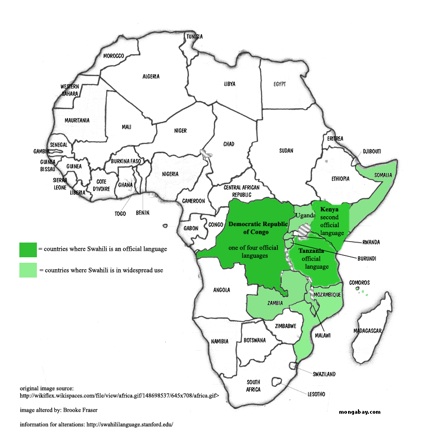 Trans Saharan tradeCamel saddle in the 300s CE and the motivation of gold accelerated tradeSub Saharan AfricaBantu migrationsIron technology, farming techniques, influence of languageStateless societies (kinship groups)Civilizations w/o formal governments (IMPORTANTE`!)Diffusion of bananas from Malaysia increases populationMajor foodGhanaIslam and GoldMaliSundiataMansa Musa (pilgrimage)Mosque at Jenne-Jenno SonghaiSonni Ali (Founder)Took large areaTook Timbuktu 600 to 1450 CE: The Americas & OceaniaAmericasLlama: only large domesticated beast of burdenKept Americas from large scale agriculture and tradePlows, transportation Lack of agriculture stunts culture growthSee MongolsMaya (1000 BCE – 1500CE)Very southern Mexico and Guatemala Warring city statesMajor citiesTikal and Chichen ItzaAztec (1200 – 1500)Capital Tenochtitlan Central Mexico (Mexico City)Expansionistic, warriors prizedVery capitalistic Trade encouraged by government Few trade restrictions Chinampas showed agriculture advancementFloating gardens in lakesLike growing plants on lily padsLike Mongols, collected tribute from conquered groupsIncas (1200 – 1500)In PeruMajor city: Machu PicchuNo written language (Quipu instead)Like MongolsTerrace farmingBecause the land was mountainsExpansionisticEstablished a bureaucracy unlike the AztecsState controlled all commerce (communistic)Like Romans, built many roads and bridgesOceaniaPolynesian migrations (600 CE)Fiji, Tahiti, Hawaii and New ZealandPeople migrating around these areasNot connected to the rest of the worldAgricultural and fishing basedRegional kingdoms established